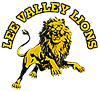 Health Declaration & Waiver FormYesNo1. Do you (or the person for whom you are completing this form) currently have symptoms of, or have you been diagnosed with, pneumonia orcoronavirus disease (COVID-19)?2. In the past 14 days, have you (or the person for whom you are completing this form) been in contact with someone who is or could be infected withcoronavirus?3. Have you (or the person for whom you are completing this form) beenadvised to self-isolate by the NHS track and trace service?In the past 24 hours, have you (or the person for whom you are completing this form) had any of the following symptoms:FeverA new, continuous coughLoss or change to your sense of smell or taste.5. I acknowledge that Lee Valley Lions IHC have put in place preventative measures to reduce the spread of Covid-19 and I agree to follow theguidance as detailed in the Covid-19 Plan.6. By signing this document, I acknowledge the contagious nature of Covid-19 and voluntarily assume the risk and accept full responsibility that I may be exposed to or infected by Covid19.7. I further acknowledge that Lee Valley Lions IHC cannot guarantee that I will not become infected with Covid-19. I understand that the risk of becoming exposed to and/or infected by Covid-19 may result from the actions, omissions, or negligence of myself and others, including, but notlimited to, coaches, ice rink staff, and other students and their families.8. I agree for my contact details to be passed on to the NHS Track and Traceservice should any attendees begin to show symptoms of Covid-19.Player/Members NamePlayer/Members NamePlayer/Members NameSigned                                                                                                                                     DateSigned                                                                                                                                     DateSigned                                                                                                                                     DateNameNameNameContact Number(for track and trace if required)Contact Number(for track and trace if required)Contact Number(for track and trace if required)AddressAddressAddress